Octubre  2015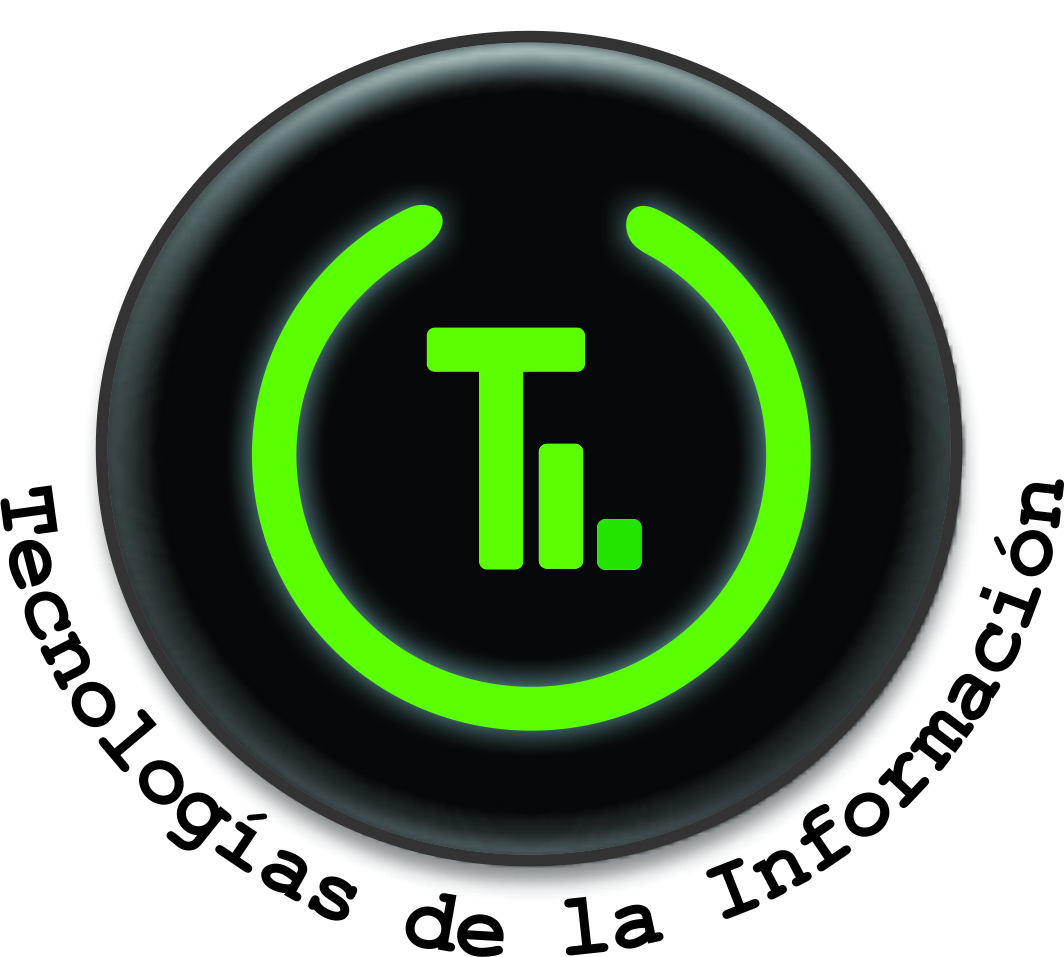 Ingeniería en Tecnologías de la Información     FechaActividadBeneficio1 de OctubreComisión al Dr. Antonio Juárez González   y Mtra. Paola Xochicale Beciez Llevar a sus  grupos  tutorados de 1° “D” y 1° “E”  a Seminario "Innovación a la  Mexicana" al centro de convenciones del estado de Tlaxcala con un total de 50 alumnos 6 de OctubreComisión al M.C. Eleazar David Sarmiento TorresParticipar  en actividades de la iniciativa de Q-Akademie7 al 9 de octubreComisión  a Mtra. Esperanza Quiroz Muñoz y Mtra. Magali Pérez RomeroAsistir  al Evento de la RED Cultura Escrita y Comunidades Discursivas   en el marco del IV SEMINARIO INTERNACIONAL DE LECTURA EN LA UNIVERSIDAD, III Congreso Nacional de Expresiones de Cultura Escrita en Instituciones de Educación Media Superior y Superior, V Seminario Internacional de Cultura Escrita y Actores, Sociales Literacidad Académica: Retos y Perspectivas; preparación y actualización de conocimientos  para su desempeño laboral  8 al 9  de octubreComisión al Dr. Ignacio Algredo BadilloPara  Asistir como ponente invitado al Congreso Interdisciplinario de Ingenierías a desarrollarse en el Instituto Tecnológico Superior de Misantla12 de OctubreComisión al M.C. Eleazar David Sarmiento TorresParticipar  en actividades de la iniciativa de Q-Akademie14 al 15 de octubreComisión al Dr. Ignacio Algredo BadilloPara  Formar parte de los Comités de Pares Académicos en la Reunión de Evaluación Plenaria de solicitudes de programas de Posgrado que  se llevó a cabo en México, Distrito Federal14 al 16 de octubreComisión al Dr. Ignacio Algredo BadilloAsistir   al  Evento  del 6to Congreso Internacional Gobierno, gestión y Profesionalización en el ámbito local ante los grandes retos  en nuestro tiempo, preparación y actualización de conocimientos  para su desempeño laboral  15 al 16 de octubreComisión al Dr. Antonio Juárez González Participar  en la reunión general  de la Red Temática  en  Tecnologías  del Lenguaje  /CONACYT15 de  octubreComisión al Ing. Alfredo Lara SánchezComisión al M.C. Eleazar David Sarmiento TorresPara  asistir a la Universidad  Tecnología  de Tlaxcala  para organización de congresoParticipar  en actividades de la iniciativa de Q-Akademie16 de OctubreComisión al Dr. Antonio Juárez González Comisionado para participar en la red temática  en Tecnologías  del Lenguaje  /CONACYT19 al 23 de octubreComisión al Ing. Alfredo Lara Sánchezcomisionado para impartir  capacitación  a docentes   de primaria  utilizando tabletas  electrónicas  en Huamantla21 y 22 de OctubreComisión al M.C.C. Ana Lilia Montiel de la RosaAsitio a curso  de programación  orientada a objetos  y fundamentos de Genexus Evolution 329 de OctubreComisión al Ing. Alfredo Lara SánchezAsistir a la Universidad  Tecnología  de Tlaxcala  para organización de congreso27 al 31 de octubreComisión a Ing. Eulalia Cortes Flores  y L.I.  Leopoldo Nahúm Ramos Arano comisionado  para  realizar convocatoria  de la ingeniería  para   la creación de grupos intermedios   en el centro de convencionesFechaActividadBeneficio3 de noviembreComisión al Lic. Esperanza Quiroz MuñozComisión al M.C. Jorge Eduardo Xalteno AltamiranoVisita industrial al museo de antropología e historia ubicado en Cd. De México con un grupo de 20 alumnosAsistir  Instalaciones  de la Maestría  en Diagnóstico y rehabilitación Neuropsicologica de Puebla  realizar integrarse  al grupo de análisis  de señal de eletroenfalograma experimental de proyecto: Comprensión del Lenguaje  a través de oraciones, un estudio de potenciales relacionados  con eventos.5 de noviembreComisión al Ing. Alfredo Lara SánchezAsistir a la Universidad  tecnológica  de Tlaxcala  para organización de congreso9 al 13 de noviembre4to Congresos de Tecnologías de la información 4to Concurso de Ensamble1er. Concurso de Programación e Integración de Tecnologías (CONPIT-e 2015)Reafirmar  y adquirir nuevos conocimientos  en la participación  de conferencias y talleres al  igual de  la participación que tuvieron  en los dos concursos  que se llevaron a cabo.9 al 10 de NoviembreComisión a Ing. Eulalia Cortes FloresDar capacitación  sobre el uso de tabletas electrónicas  a docentes de  primarias11 al 13 de  noviembreComisión al Ing. Alfredo Lara SánchezImpartir conferencia  de implementación  de soluciones  con ]TICS en la UPT y Taller  de administración  Básica de Servidores de Linux en la UPT región poniente16 al 19 de novComisión al Dr. Ignacio Algredo Badillo Asistir a la universidad ISTMO de Oaxaca para participar como ponente , además de presentar proyectos  de inferencia  para ingenieros en computo17 de noviembreComisión al Lic. Paola  Xochicale Beciez, M.I.A. Nancy Tepepa Moreno y M.C. Candy Atonal NolascoRealizar visita industrial al  CENIDET (Centro Nacional de Investigación  y Desarrollo  de Cuernavaca Morelos  con un total de 45 alumnos17 y 18 de NoviembreComisión al Ing. Alfredo Lara SánchezComisión a Mtra. Ma. Juanita Montiel Candaneda Asistir a la coordinación  Estatal  de Tecnología  Educativa  en Tlaxcala  para recibir capacitación   del programa de Inclusión  y alfabetización  digital Asistir  a    México  para la actualización de  contenidos  de las asignaturas  de  desarrollo  humano de los programas  educativos18 al 20 de novComisión al Dr. Antonio Juárez GonzálezParticipar en la primera escuela de otoño  de Tecnologías del lenguaje  2015 CONACYT18 de NoviembreComisión al M.C. María  Antonia Ruiz Díaz Asistir  a oficinas de PRODEP en México  para  realizar entrega de   documentación oficial.24 y 25 de novComisión al Dr. Ignacio Algredo Badilloasistir a las Instalaciones de la Empresa  EKS-Solutions ubicada  en C. Emilio Carranza 911-A Col San Martin, Apizaco, Tlaxcala  para presentación de  proyectos  que se están realizando en las  instalaciones de la universidad25 de NoviembreComisión al M.C. Jorge Eduardo Xalteno Altamirano y el Dr. Pedro Aarón Hernández Avalos Reunión con investigadores del Instituto Nacional del Astrofísica, Óptica y Electrónica sobre Cómputo Biomédico. para   reunión de información para apertura de nueva maestría 26 al 27 de novComisión al Dr. Antonio Juárez González, Dr. Ignacio Algredo Badillo, M.C. Jorge Eduardo Xalteno Altamirano y el Dr. Pedro Aarón Hernández AvalosParticipar en  el  "II Simposium  de Electroencefalografía  y Neuropsicología" en el cual se trataran  temas de  detección de autismo y caracterización  del neurodesarrollo de infantes, además  de la  creación  de su cuerpo  académico  en Computo Biomédico30 de NoviembreLlevar a  alumnos de la ingeniería  a implementar  actividades de habilidades  del pensamiento  con niños de  nivel básico  en escuela primaria; con un total de 32 alumnosFechaActividadBeneficio1  al 3 de DiciembreComisión a la Mtra. Guadalupe Ortiz Cruz Comisión al Mtro. Augusto Meléndez Teodoro  Llevar a  grupos  de 4° “D” de TI  y alumnos de Química  a   las instalaciones  de la escuela  Primaria  Batallón de San Blas  ubicada  en Xicohtzinco ,Tlaxcala  para desarrollar actividades  de habilidades  del pensamientos con alumnos de  nivel básico.Asistir  a la Biblioteca “1ro de Agosto “  de Papalotla , Tlaxcala  para participar en Actividades  del Tráiler de la Ciencia 4 de DiciembreComisión al Dr. Ignacio Algredo Badilloasistir a las Instalaciones de la Empresa  EKS-Solutions ubicada  en C. Emilio Carranza 911-A Col San Martin, Apizaco, Tlaxcala  para presentación de  proyectos  que se están realizando en las  instalaciones de la universidad7 de DiciembreComisión al Dr. Ignacio Algredo BadilloFormar parte de los Comités de Pares Académicos para la Evaluación Plenaria de Solicitudes de Réplica y Nuevo Ingreso de los programas de posgrado9 de diciembreComisión al Dr. Julio Cesar Valdez Ahuatzia las Instalaciones del Instituto Tecnológico de Tlaxcala Ubicado en  Av. Ocotlán  No. 51-A  Tlaxcala  con el objetivo de Impartir Conferencia  dirigida a alumnos de  la licenciatura  en ingeniería  en sistemas Computacionales con motivo de celebración de  la Semana  de la Ingeniería.14 al 16 de DiciembreComisión al Dr. Antonio Juárez González  y Dr. Pedro Aarón Hernández Avalos a las Instalaciones del Instituto  Tecnológico  de ciudad Victoria  ubicado  en Bldv. Emilio Portes Gil  No. 1301 Pte. Cd. Victoria Tamaulipas   con el objetivo de  la realización de una jornada de trabajo  en colaboración con los doctores  Claudio Castellano Sánchez  y Carlos Arturo Hernández Gracidas con la finalidad de   definir las líneas  de generación  y aplicación del conocimiento  y el núcleo académico básico  del posgrado, además del  perfil de ingreso y egreso del mismo.